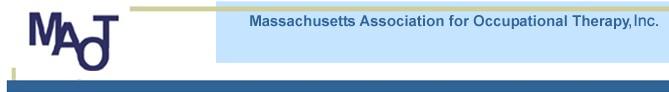 Waltham, MA 02453Tel:  781 647-5556, email:  info@maot.orgMAOT ANNUAL CONFERENCE 2020Dear Exhibitor,We are going virtual for our 2020 Annual Conference and would like you to join us. The conference will be held during the week of October 26th, through October 30th.  We anticipate that over 350 Occupational Therapy Practitioners and students from Massachusetts and surrounding states will attend this multiple day conference.MAOT is offering two options for your company to reach conference attendee. Exhibitor hall access for each day of the conference, targeted exhibitor video advertisement, a listing in the vendor directory and many more opportunities toget the word out.  All this for $300.00Sponsorship will provide recognition throughout the day and all sessions all week long for $500.00If you have questions, please contact Donna Caira, MAOT Administrative Assistant at 781- 647-5556.Sincerely,Karen Jacobs		Jean MacLachlanKaren Jacobs, OT, EdD, OTR CPE, FAOTA MAOT Conference Co-Chair	Jean MacLachlan, OT, PhD, MS, OTR MAOT Conference Co-ChairExhibitor Registration 2020Please type or print clearly on this form. All information should be stated as you would like it to appear in the Conference Program Guide and on nametags.Organization Name:Street: City:               State:             Zip:    Telephone:                            E-Mail: Contact Person: Contact Telephone:Advertise on our web page by putting your URL link and a logo. Additional $50.00 charge!Add a mention on our Facebook Page.  Additional $50.00 charge!Mail Exhibitor form to: MAOT, 57 Madison Road, Waltham, MA 02453 or email attachment to info@maot.orgOPTIONSCostSponsorship$500.00Exhibitor Hall$300.00Pay online https://secure.affinipay.com/pages/massachusettsassociationforoccupationaltherapy/payments